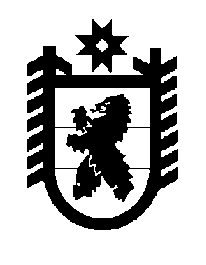 Российская Федерация Республика Карелия    ПРАВИТЕЛЬСТВО РЕСПУБЛИКИ КАРЕЛИЯПОСТАНОВЛЕНИЕот 30 сентября 2014 года № 312-Пг. Петрозаводск О распределении на 2014 год субсидий бюджетам муниципальных образований на модернизацию региональных систем дошкольного образования в рамках подпрограммы «Развитие дошкольного, общего и дополнительного образования детей» государственной программы Российской Федерации «Развитие образования» на 2013-2020 годы	В соответствии с пунктом 2.2.3 приложения к распоряжению Правительства Республики Карелия от 17 февраля 2014 года № 86р-П Правительство Республики Карелия п о с т а н о в л я е т: 	Установить распределение на 2014 год субсидий бюджетам муниципальных образований на модернизацию региональных систем дошкольного образования в рамках подпрограммы «Развитие дошкольного, общего и дополнительного образования детей» государственной программы Российской Федерации «Развитие образования» на 2013-2020 годы согласно приложению.          ГлаваРеспублики Карелия                                                                А.П. ХудилайненРаспределениена 2014 год субсидий бюджетам муниципальныхобразований на модернизацию региональных систем дошкольного образования в рамках подпрограммы «Развитие дошкольного, общего и дополнительного образования детей» государственной программы Российской Федерации «Развитие образования» на 2013-2020 годыПриложение к постановлению Правительства Республики Карелия от 30 сентября 2014 года № 312-П№ п/пМуниципальное образованиеСумма, тыс. рублей1.Петрозаводский городской округ225157,02.Беломорский муниципальный район1400,03.Кемский муниципальный район2200,04.Кондопожский муниципальный район8424,25.Медвежьегорский муниципальный район8650,06.Олонецкий муниципальный район7520,27.Пряжинский муниципальный район5838,38.Пудожский муниципальный район5101,79.Сегежский муниципальный район1600,0Итого265891,4